English Camp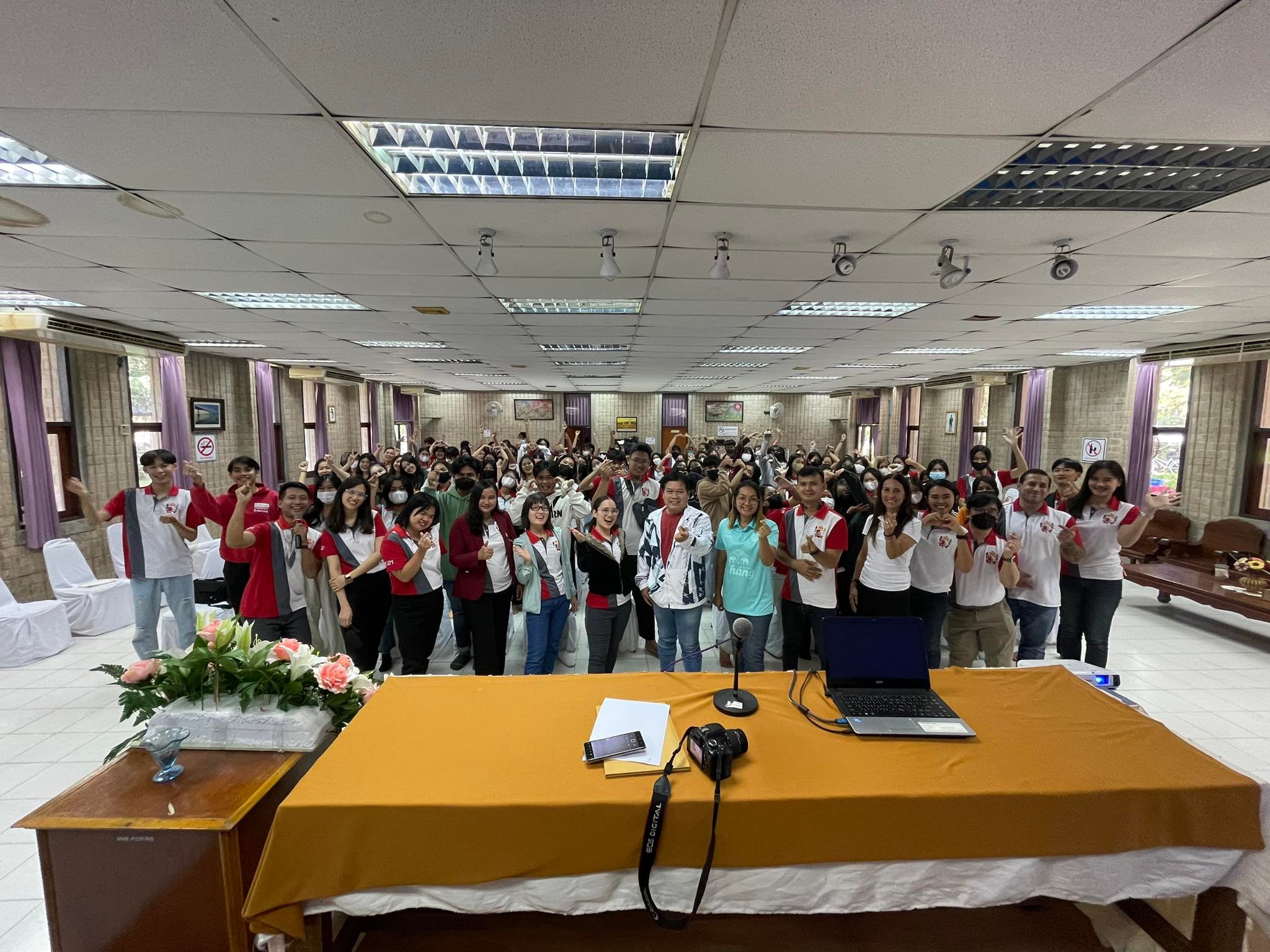 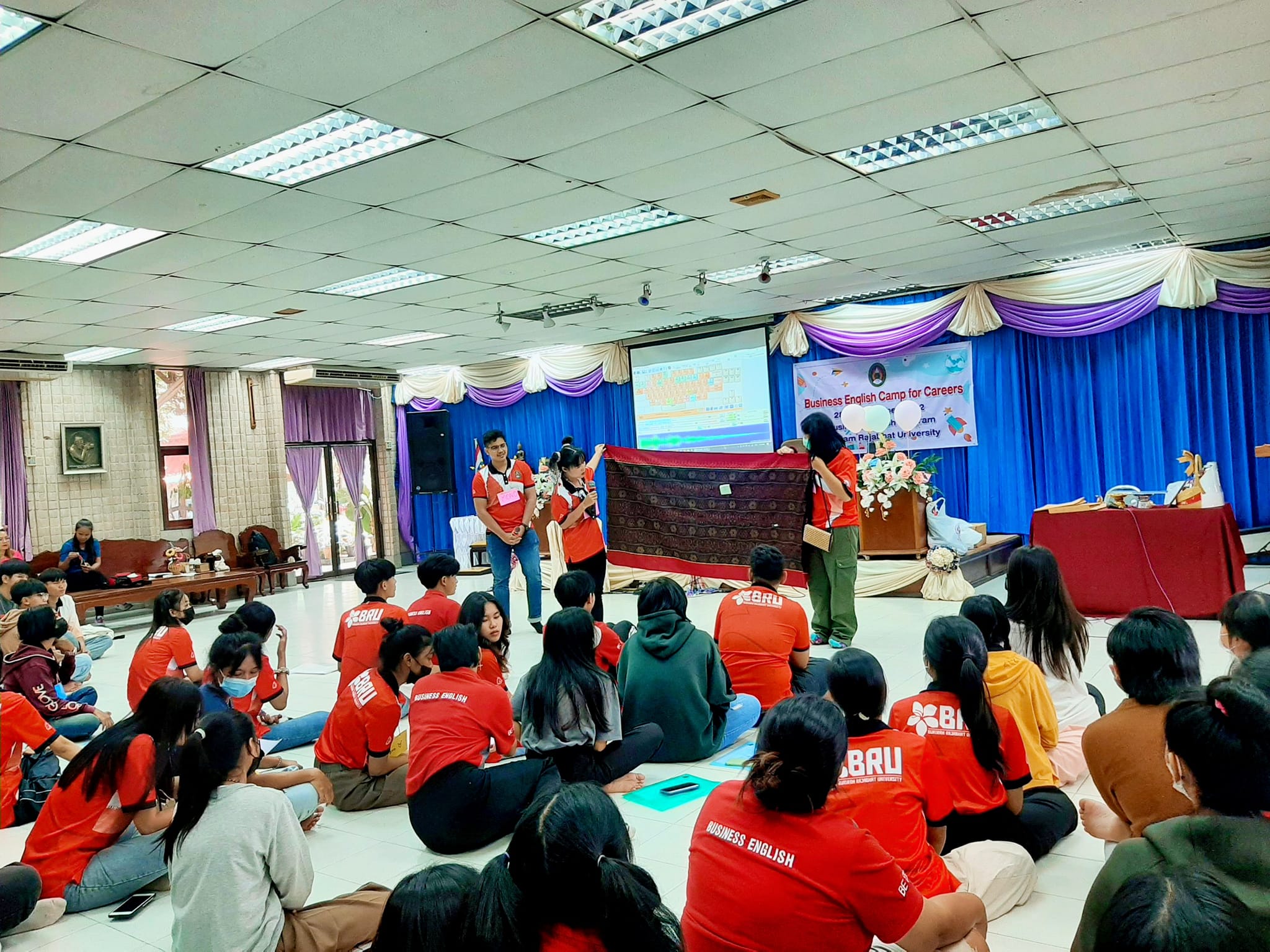 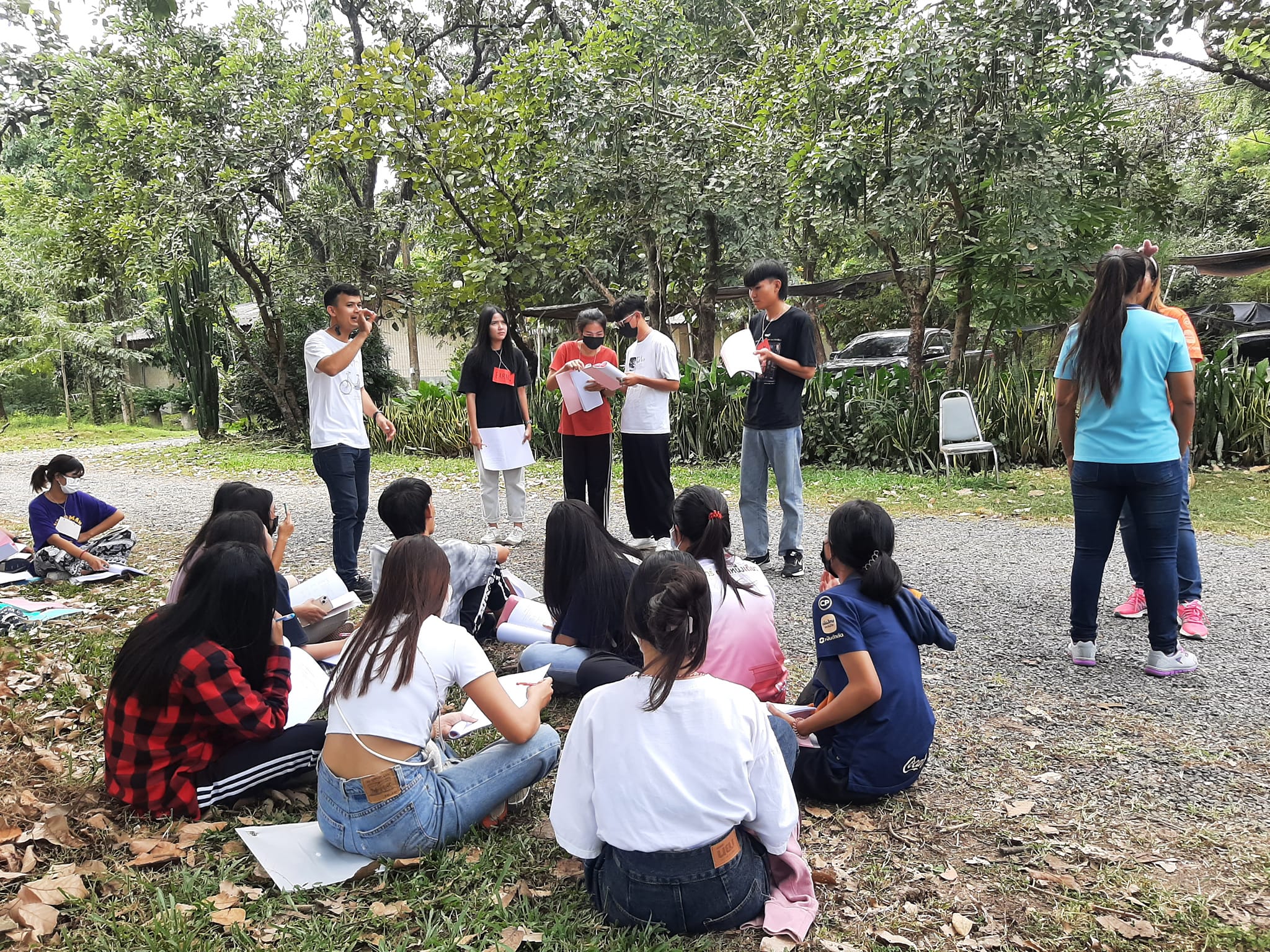 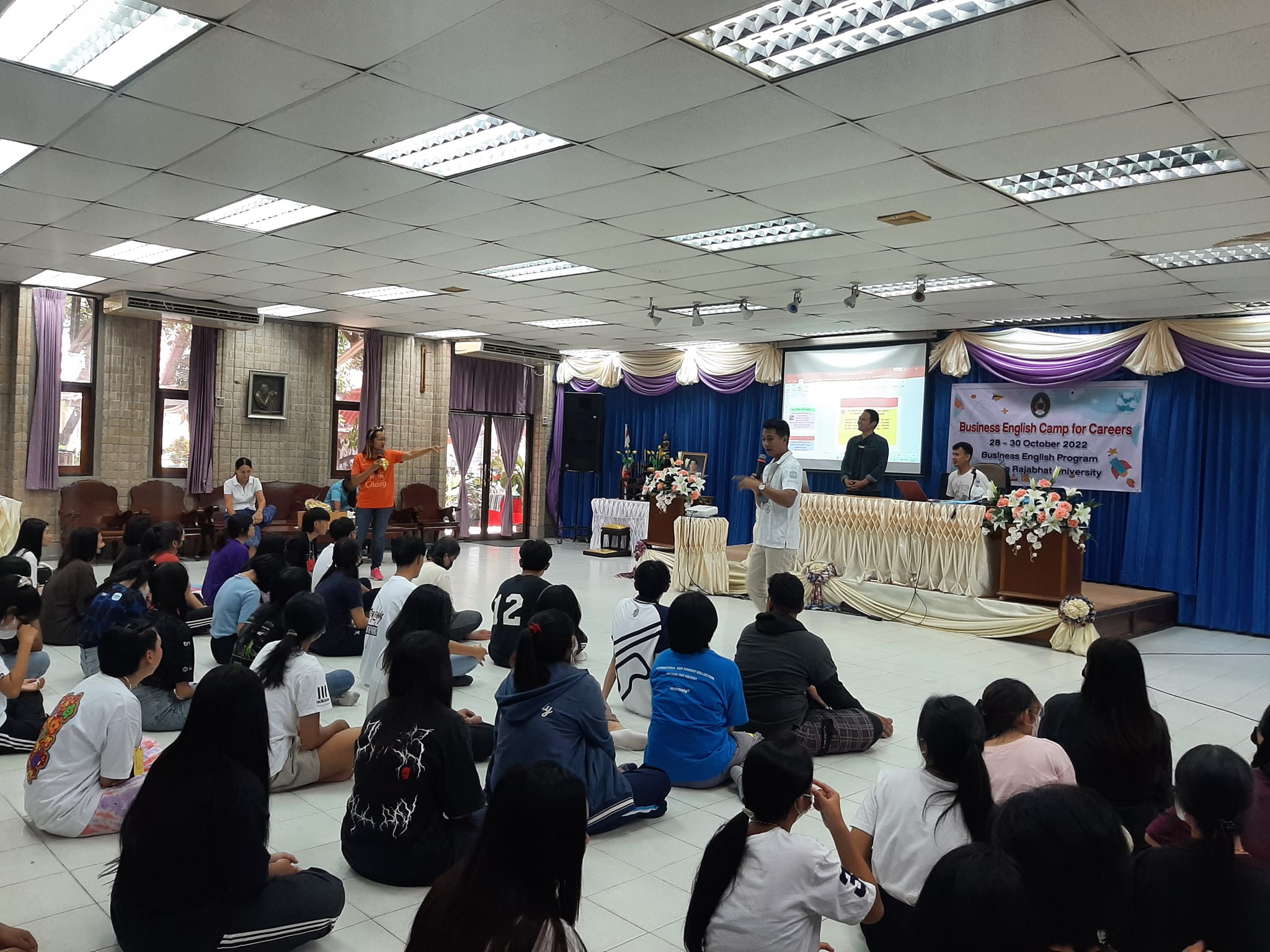 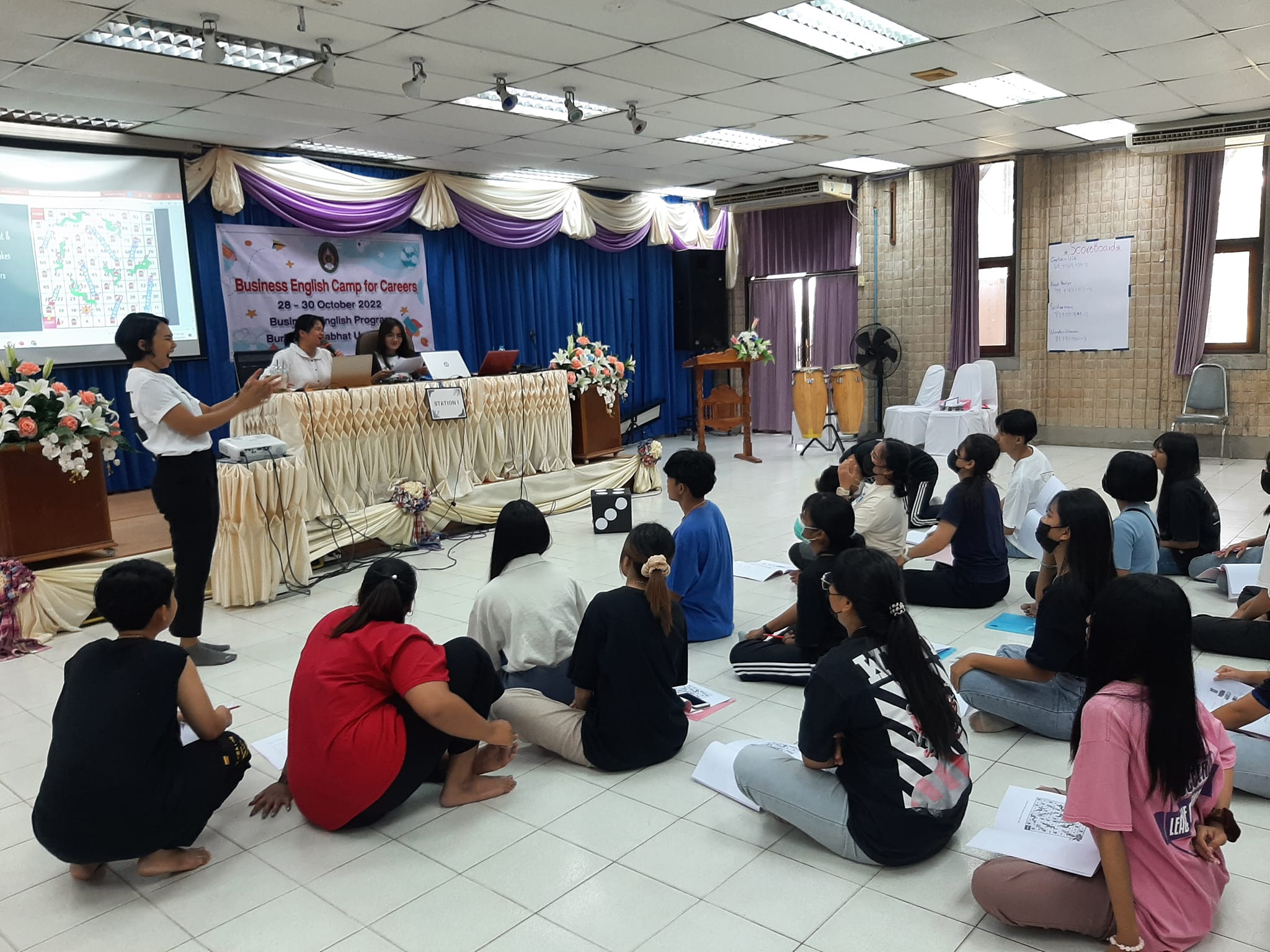 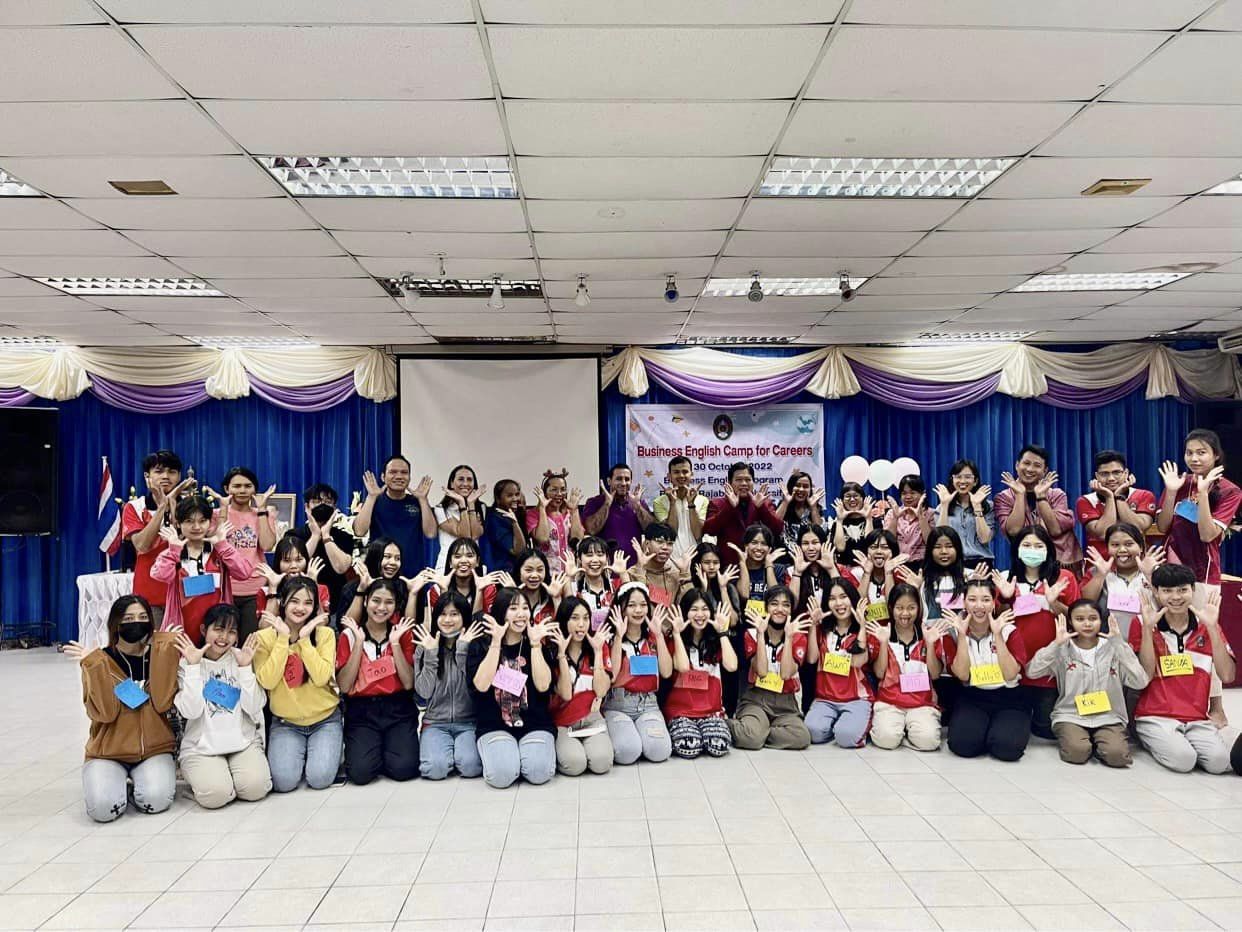 